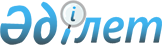 О внесении изменения в постановление акимата Казалинского района от 04 марта 2015 года № 51 "Об определении мест для размещения агитационных печатных материалов"Постановление Казалинского районного акимата Кызылординской области от 30 мая 2022 года № 76. Зарегистрировано в Министерстве юстиции Республики Казахстан 2 июня 2022 года № 28342
      Акимат Казалинского района ПОСТАНОВЛЯЕТ:
      1. Внести в постановление акимата Казалинского района от 04 марта 2015 года № 51 "Об определении мест для размещения агитационных печатных материалов" (зарегистрированное в государственном Реестре нормативных правовых актов за № 4913) следующее изменение:
      приложение указанного постановления изложить в новой редакции согласно приложению к настоящему постановлению.
      2. Контроль за исполнением настоящего постановления возложить на заместителя акима Казалинского района.
      3. Настоящее постановление вводится в действие со дня его первого официального опубликования. Места для размещения агитационных печатных материалов для всех кандидатов
					© 2012. РГП на ПХВ «Институт законодательства и правовой информации Республики Казахстан» Министерства юстиции Республики Казахстан
				
      Аким Казалинского района 

М. Уразбаев

      "СОГЛАСОВАНО"Казалинской районнойизбирательной комиссии
Приложение к постановлению
акимата Казалинского района
от 30 мая 2022 года № 76Приложение к постановлению
акимата Казалинского района
от 04 марта 2015 года № 51
№
Наименование населенного пункта
Место расположения
1
Поселок Айтеке би
Напротив здания Государственного коммунального казенного предприятия "Поселковый клуб" аппарата акима поселка Айтеке би, расположенного по адресу: улица Айтеке би № 50
2
Поселок Айтеке би
Напротив железнодорожного вокзала по улице Айтеке би 
3
Поселок Айтеке би
Напротив здания Казалинского районного отдела филиала некоммерческого акционерного общества "Государственная корпорация "Правительство для граждан" по Кызылординской области, расположенного по адресу: улица Жанкожа Нурмухаммедулы № 126 А
4
Поселок Айтеке би
Напротив парка "Женис" по улице Кашакбая Примова
5
Поселок Айтеке би
С правой стороны от здания коммунального государственного учреждения "Аппарат акима кента Айтеке би" по улице Кашакбая Примова 
6
Поселок Айтеке би
Напротив центральной площади по улице Кашакбая Примова
7
Город Казалинск
Напротив здания Государственного коммунального казенного предприятия "Городской Дом культуры" аппарата акима города Казалинск, расположенного по адресу: улица Урмаша Туктибаева № 43 А
8
Город Казалинск
Напротив площади Ветеранов по улице Жалантос батыра
9
Село Аксуат сельского округа Майлыбас
Напротив здания государственного коммунального казенного предприятия "Сельский клуб Аксуат" аппарата акима сельского округа Майлыбас, расположенного по адресу: улица Амангельды № 21
10
Станция Байкожа сельского округа Майлыбас
Напротив здания коммунального государственного учреждения "Основная школа №258" отдела образования по Казалинскому району" управления образования Кызылординской области", расположенного по адресу: улица Жалгасбека Байдилдаева № 64
11
Станция Майлыбас сельского округа Майлыбас
Напротив здания "Начальный класс "Майлыбас" средней школы №100 отдела образования по Казалинскому району" управления образования Кызылординской области", расположенного по адресу: улица Майлыбас № 8
12
Село Жанкент сельского округа Оркендеу
Напротив здания государственного коммунального казенного предприятия "Сельский клуб Оркендеу" аппарата акима сельского округа Оркендеу, расположенного по адресу: улица Коркыт Ата № 23
13
Село Абай сельского округа Сарыколь
Напротив здания государственного коммунального казенного предприятия "Сельский клуб Абай" аппарата акима сельского округа Сарыколь, расположенного по адресу: улица Зейнулла Шыраева № 4
14
Село Жанкожа батыр сельского округа Арыкбалык
Напротив здания государственного коммунального казенного предприятия "Сельский Дом культуры Жанкожа батыра" аппарата акима сельского округа Арыкбалык, расположенного по адресу: улица Айтеке би № 33
15
Село Кожабакы сельского округа Аранды
Напротив здания государственного коммунального казенного предприятия "Сельский Дом культуры Кожабакы" аппарата акима сельского округа Аранды, расположенного по адресу улица Темирбая Емешулы № 28
16
Село Аранды сельского округа Аранды
Напротив медицинского пункта по улице Утжана Нурымбетулы
17
Село Бекарыстан би сельского округа Майдаколь
Напротив здания государственного коммунального казенного предприятия "Сельский Дом культуры Бекарыстан би" аппарата акима сельского округа Майдаколь, расположенного по адресу: улица Е. Тлеубаева № 19
18
Село Бозколь сельского округа Бозколь
Напротив остановки по улице Кожали Утепбергенова
19
Село Жалантос батыр сельского округа Карашенгель
Напротив здания государственного коммунального казенного предприятия "Сельский клуб Жалантос батыр", расположенного по адресу улица Абнаги Ибраева № 18
20
Село Туктибаев сельского округа Алга
Напротив здания государственного коммунального казенного предприятия "Сельский клуб Урмаш Туктибаева" аппарата акима сельского округа Алга, расположенного по адресу: улица Байжигита Абдразакова № 49
21
Село Актан батыр сельского округа Коларык
Напротив здания государственного коммунального казенного предприятия "Сельский клуб Актан батыра" аппарата акима сельского округа Коларык, расположенного по адресу: улица Актан батыра № 3
22
Село Басыкара сельского округа Басыкара
Напротив торгового магазина "Мадияр" по улице Кадирбая Есенова
23
Село К.Примов сельского округа Кумжиек
Напротив здания государственного коммунального казенного предприятия "Сельский клуб К.Примова" аппарата акима сельского округа Кумжиек, расположенного по адресу: улица Гани Муратбаева № 37 А
24
Село Каукей сельского округа Кызылкум
Напротив здания государственного коммунального казенного предприятия "Сельский клуб Каукей" аппарата акима сельского округа Кызылкум, расположенного по адресу: улица Гани Муратбаева № 14
25
Село Ажар сельского округа Кызылкум
Напротив здания коммунального государственного учреждения "Основная школа №146" отдела образования по Казалинскому району" управления образования Кызылординской области", расположенного по адресу: улица Ажар № 14
26
Село Муратбаев сельского округа Гани Муратбаев
Напротив здания государственного коммунального казенного предприятия "Сельский Дом культуры Г. Муратбаева" аппарата акима сельского округа Г.Муратбаев, расположенного по адресу: улица Гани Муратбаева № 7
27
Село Майдаколь сельского округа Акжона
Напротив здания государственного коммунального казенного предприятия "Сельский клуб Майдаколь" аппарата акима сельского округа Акжона, расположенного по адресу: улица Орталык № 29
28
Село Бирлик сельского округа Бирлик
Напротив здания государственного коммунального казенного предприятия "Сельский клуб Бирлик" аппарата акима сельского округа Бирлик, расположенного по адресу: улица Тәуелсіздік № 45
29
Село Шакен сельского округа Шакен
Напротив здания государственного коммунального казенного предприятия "Сельский клуб Шакен" аппарата акима сельского округа Шакен, расположенного по адресу: улица Шакена без номера
30
Село Сарбулак сельского округа Сарбулак
Напротив здания государственного коммунального казенного предприятия "Сельский клуб Сарбулак" аппарата акима сельского округа Сарбулак, расположенного по адресу: улица Сарбулак № 61
31
Село Тасарык сельского округа Тасарык
Напротив здания государственного коммунального казенного предприятия "Сельский клуб Тасарык" аппарата акима сельского округа Тасарык, расположенного по адресу: улица Тасарык № 32
32
Село Лахалы сельского округа Тасарык
Напротив здания государственного коммунального казенного предприятия "Сельский клуб Лахалы" аппарата акима сельского округа Тасарык, расположенного по адресу: улица Лахалы № 51